COST/BENEFIT ANALYIS PRACTICEUnit Price: $60How many units to produce: CIRCULAR FLOW MODEL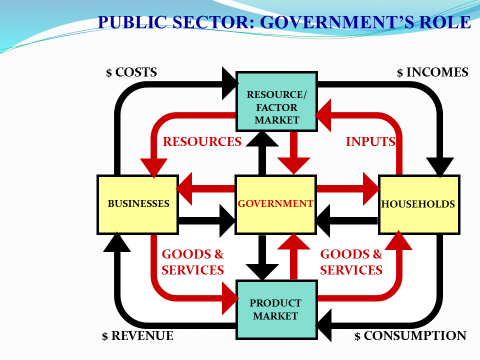 # of UnitsFixed CostVariable CostTotal CostMarginal CostTotal RevenueMarginal Revenue0$100$01$1002$1803$2504$3055$3556$4107$4758$545